California CBA MapsSacramento-Arden-Arcade-Roseville, CA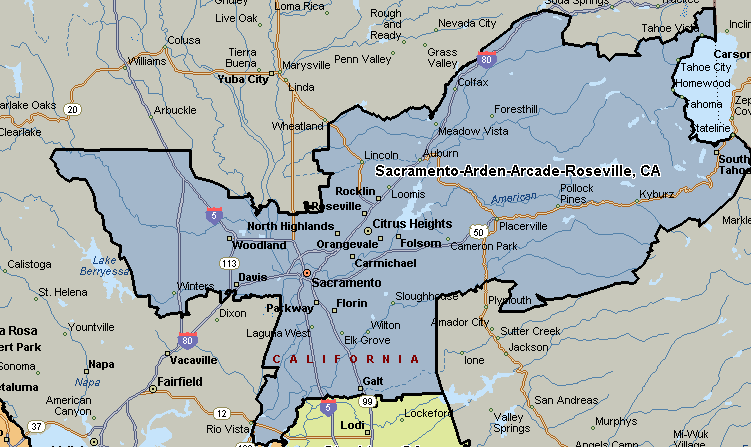 Stockton, CA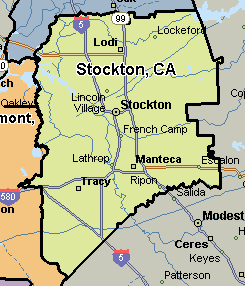 San Francisco-Oakland-Fremont CA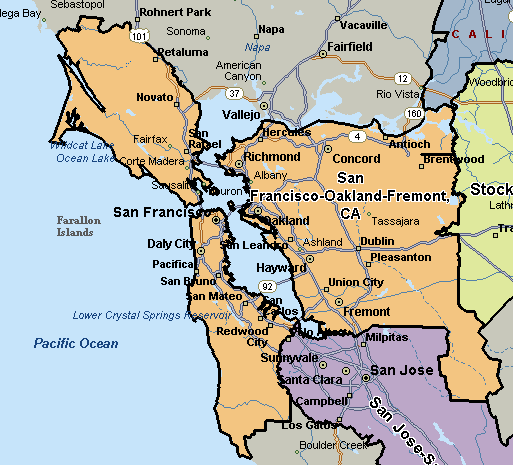 Visalia-Porterville, CA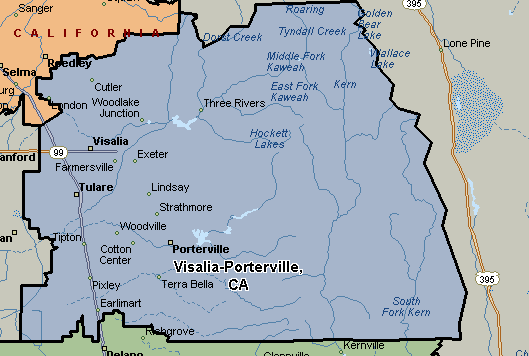 San Jose-Sunnyvale-Santa Clara, CA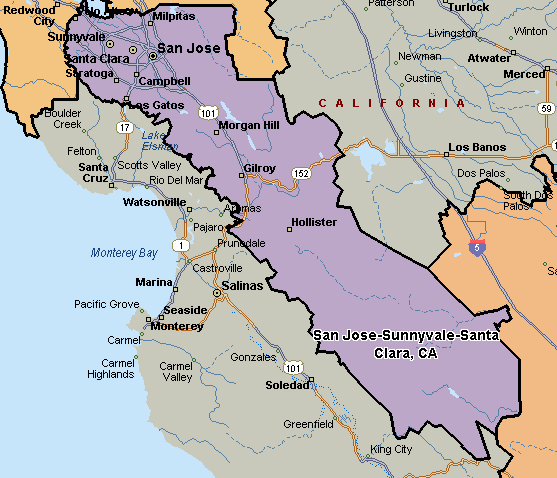 Fresno, CA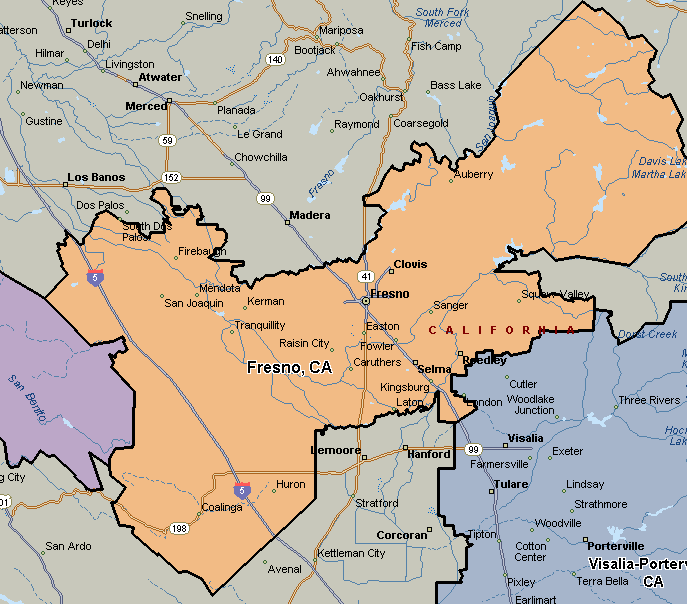 Bakersfield, CA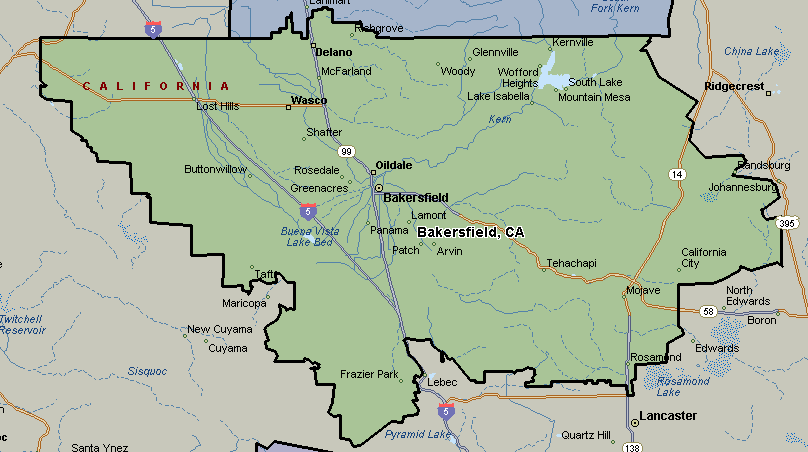 Oxnard-Thousand Oaks-Ventura, CA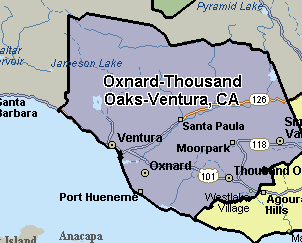 Los Angeles County, CA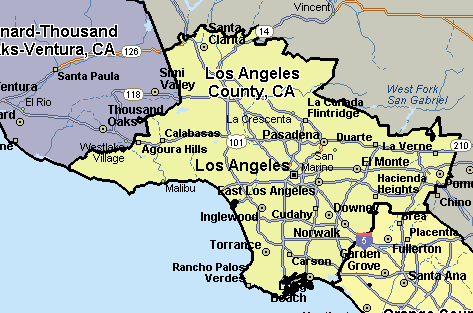 Orange County, CA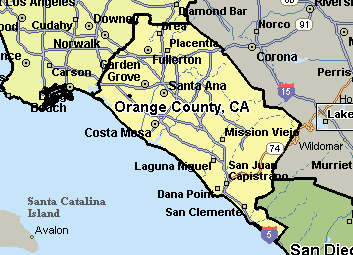 San Diego-Carlsbad-San Marcos, CA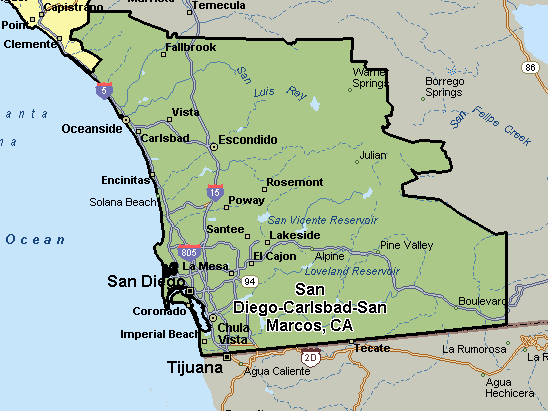 